Дана система точечных зарядов. Найти напряжённость электрического поля в точке В.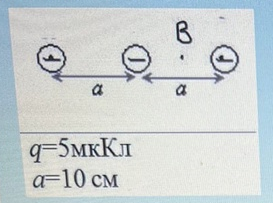 Дана система точечных зарядов. Найти потенциал электрического поля в точке В.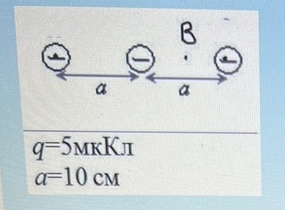 